Панельная дискуссия «Брендинг городов и территорийв XXI веке»21 апреля в рамках VI Евразийского экономического форума молодежи «Мир без войны» при поддержке Гильдии маркетологов  состоялась панельная дискуссия «Брендинг городов и территорий в XXI веке», на которой авторитетные эксперты и мэры городов обсудили вопросы брендирования городов Российской Федерации и стран Евразии (Казахстан, Белоруссия, Сербия и др.).Первым на дискуссионной трибуне выступил Анимица Евгений Георгиевич, доктор географических наук, заслуженный деятель науки РФ, профессор, зав. кафедрой региональной, муниципальной экономики и управления УрГЭУ, член Общественной палаты Свердловской области, обозначив основные проблемы в вопросе позиционирования бренда нашего города. 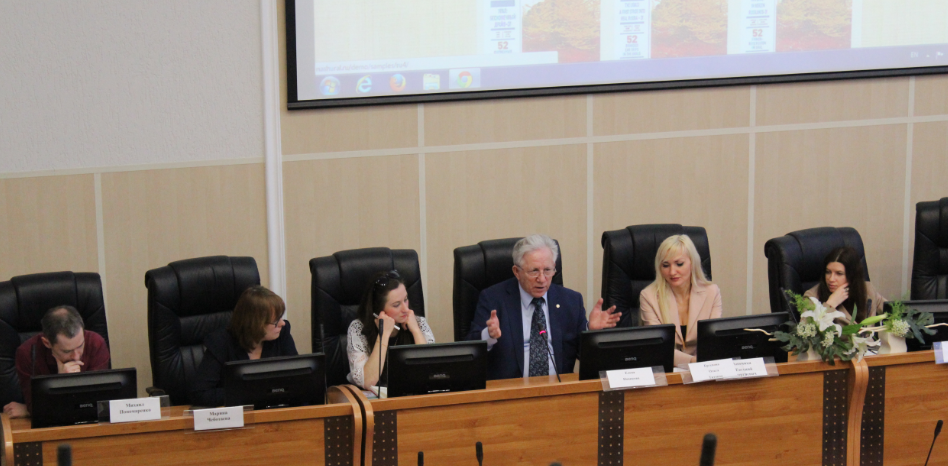 Елена Новикова, руководитель Профессионального конкурса Бренд года (Международной конференции ADVANCEDBRANDING),Международного фестиваля территориального маркетинга и брэндинга OPEN (Беларусь, Минск) выступила с докладом «Философия маркетинга территорий».Далее участниками круглого стола были презентованы кейсы, ставшие примером успешного продвижения бренда города и региона. В частности, участниками мероприятия были отмечены: проект Михаила Пономаренко «Англоязычная страница Екатеринбурга в facebook» ставший лучшим проектом в области развития и продвижения территорий премии «Серебрянный лучник», народный проект «Made in Ural», проект Марины Чеботаевой, «Двигаем Урал в России и в мире».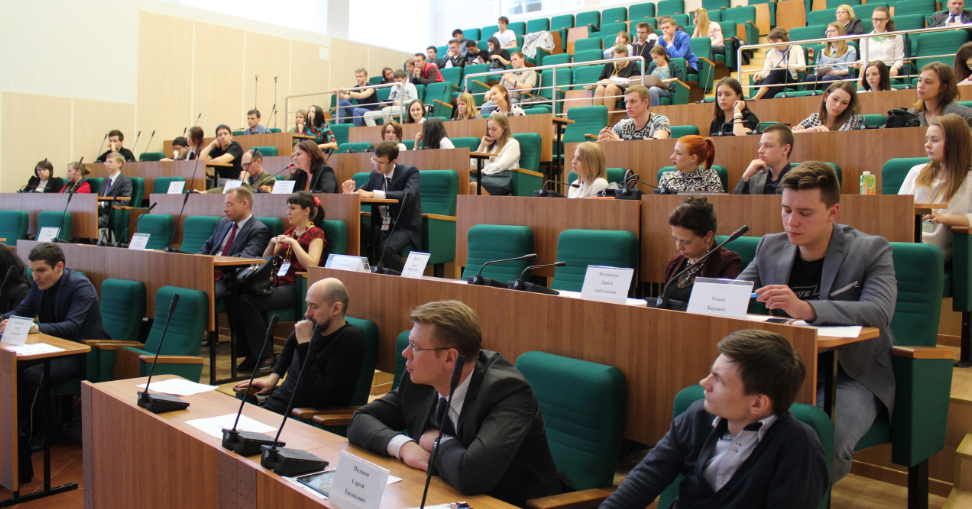 Оживленная дискуссия возникшая  между экспертами Анной Байчибаевой, директором комитета по организации значимых общероссийских и международных мероприятий  Администрации города Екатеринбурга, Валерием Гылка, зам. руководителя ГУП СО "УРАЛ-2018", Людмилой Старостовой, доцентом кафедры интегрированных  маркетинговых коммуникаций и брендинга Уральского федерального университета им. Б.Н. Ельцина,  Ральфом Вагнером, профессором кафедры международного прямого маркетинга Университета г.Касселя (Германия, Кассель) только больше разожгли молодежный интерес, подняв вопросы рисков и возможностей развития геобрендинга евразийских городов в современных условиях.    «Успех этого мероприятия был обусловлен как  возможностью обратной связи от коллег на предлагаемые подходы и решения маркетинговых задач, так и интересом к личностям самих спикеров, которые без труда завладели вниманием аудитории, явно заинтересовав активную молодежь» – говорит организатор мероприятия, член Гильдии маркетологов, доцент кафедры региональной и муниципальной экономики и управления УрГЭУ Ольга Ергунова. Первым на дискуссионной трибуне выступил Анимица Евгений Георгиевич, доктор географических наук, заслуженный деятель науки РФ, профессор, зав. кафедрой региональной, муниципальной экономики и управления УрГЭУ, член Общественной палаты Свердловской области, обозначив основные проблемы в вопросе позиционирования бренда нашего города. Елена Новикова, руководитель Профессионального конкурса Бренд года (Международной конференции ADVANCEDBRANDING),Международного фестиваля территориального маркетинга и брэндинга OPEN (Беларусь, Минск) выступила с докладом «Философия маркетинга территорий».Далее участниками круглого стола были презентованы кейсы, ставшие примером успешного продвижения бренда города и региона. В частности, участниками мероприятия были отмечены: проект Михаила Пономаренко «Англоязычная страница Екатеринбурга в facebook» ставший лучшим проектом в области развития и продвижения территорий премии «Серебрянный лучник», народный проект «Made in Ural», проект Марины Чеботаевой, «Двигаем Урал в России и в мире».Оживленная дискуссия возникшая  между экспертами Анной Байчибаевой, директором комитета по организации значимых общероссийских и международных мероприятий  Администрации города Екатеринбурга, Валерием Гылка, зам. руководителя ГУП СО "УРАЛ-2018", Людмилой Старостовой, доцентом кафедры интегрированных  маркетинговых коммуникаций и брендинга Уральского федерального университета им. Б.Н. Ельцина,  Ральфом Вагнером, профессором кафедры международного прямого маркетинга Университета г.Касселя (Германия, Кассель) только больше разожгли молодежный интерес, подняв вопросы рисков и возможностей развития геобрендинга евразийских городов в современных условиях.    «Успех этого мероприятия был обусловлен как  возможностью обратной связи от коллег на предлагаемые подходы и решения маркетинговых задач, так и интересом к личностям самих спикеров, которые без труда завладели вниманием аудитории, явно заинтересовав активную молодежь» – говорит организатор мероприятия, член Гильдии маркетологов, доцент кафедры региональной и муниципальной экономики и управления УрГЭУ Ольга Ергунова. 